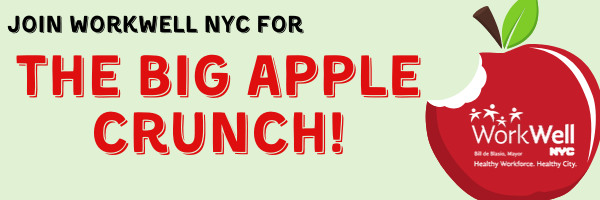 Dear [Agency Employees],Join [Agency] and New Yorkers across the state for the Big Apple Crunch! We will gather together to take a “collective crunch” into fresh, local apples at the same time and celebrate farm-fresh fruits and vegetables. When:Time: Location:[Please BYO apples] OR [there will be apples for everyone to enjoy!]For more information please contact [Ambassador name] at [Ambassador phone/email].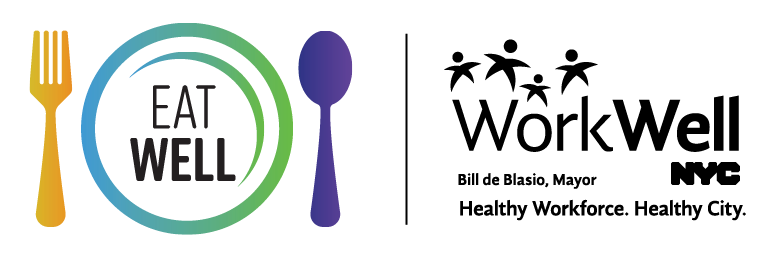      nyc.gov/workwellnyc | workwell@olr.nyc.gov